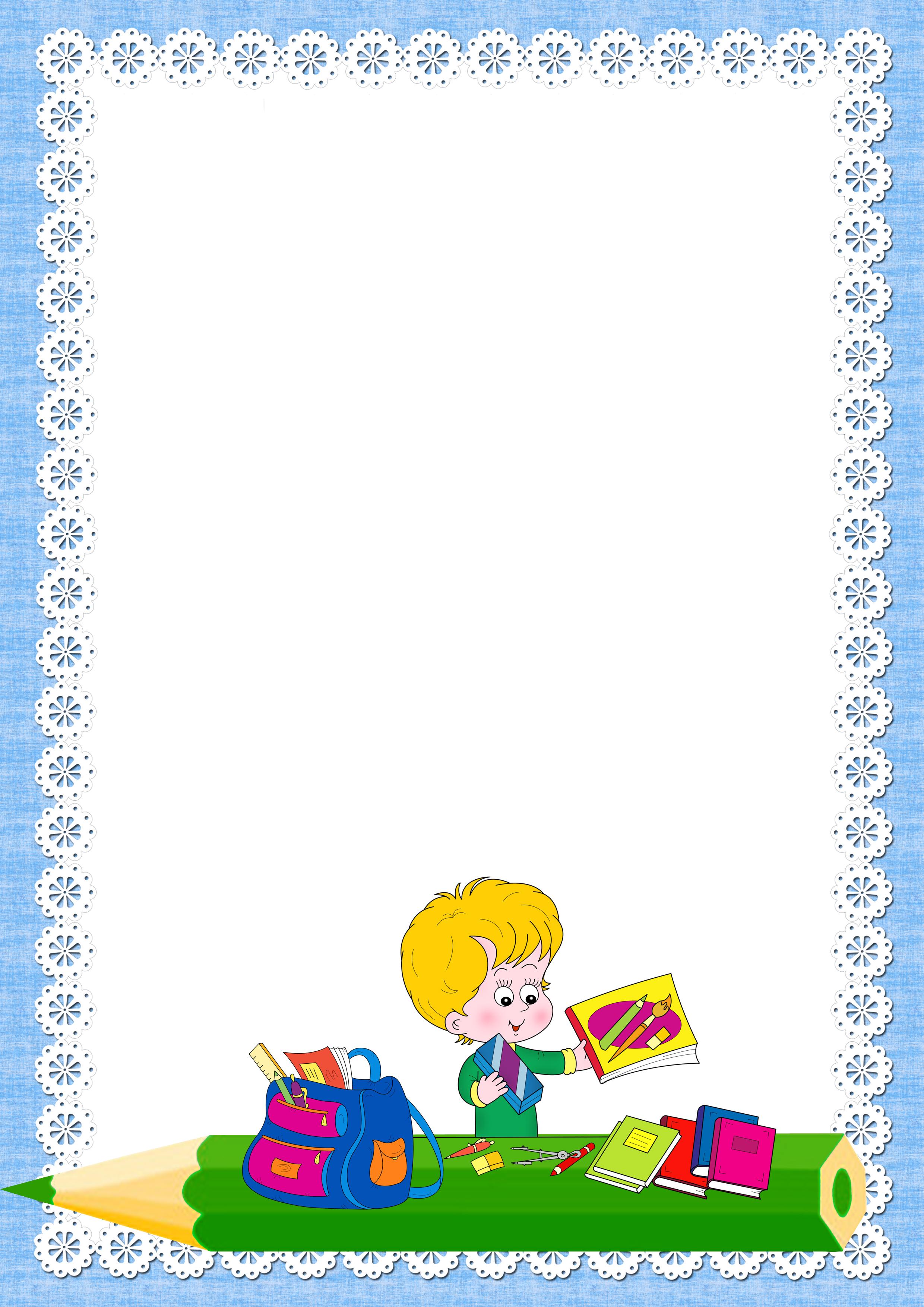                Сетка непосредственно -образовательной деятельности прогимназической группы                «Умники и умницы»Дни неделиЗанятияДоп. занятияПонедельник09.00-09.30 Развитие речи и подготовка к обучению грамоте12.15- 12.50 ЛогопедПонедельник10.15- 10.45 Английский языкПонедельник10.45- 11.45 Музыка-РитмикаВторник 09.00- 10.00 ИЗО/Формирование элементарных математических представлений10.00- 11.00 ЛогопедВторник 10.00- 10.30 Прогулка12.10- 12.50 ИЗО (кружок)Вторник 10.30- 11.00 ФизкультураВторник 11.00- 11.30 МузыкаСреда 09.00-09.30 Развитие речи и подготовка к обучению грамоте11.00- 12.00 ЛогопедСреда 09.40- 10.40 Музыка-РитмикаСреда 11.00- 11.30 ПлаваниеСреда 11.00- 11.30 Прогулка Четверг09.00- 09.30 Английский язык11.00- 12.00 ЛогопедЧетверг09.35- 10.35 ИЗО/Формирование элементарных математических представлений12.10- 12.50 ИЗО (кружок)Четверг11.00- 11.30 ПлаваниеЧетверг11.00- 11.30 Прогулка Пятница 09.00-09.30 Окружающий мир09.40-11.00 ЛогопедПятница 10.00- 11.00 ПрогулкаПятница 11.00-11.30 ФизкультураПятница 15.30- 16.00 Аппликация